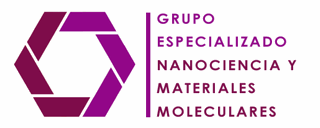 SOLICITUD PARA ACCEDER AL PREMIO NANOMATMOL A LA MEJOR TESIS DOCTORAL PRESENTADA EN EL AÑO 2016Nombre:		__________________________________________________Apellidos:		__________________________________________________Dirección postal:	__________________________________________________			__________________________________________________Correo electrónico:	__________________________________________________Teléfono:		__________________________________________________Título de la Tesis:	__________________________________________________			__________________________________________________Director(es):		__________________________________________________Universidad:		__________________________________________________Firmado: 	_________________________Fecha: 	_________________________